UNIVERSIDAD NACIONAL JOSÉ FAUSTINO SÁNCHEZ CARRIÓN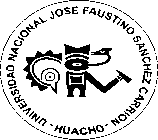 FacultadEscuela Académico Profesional de Derecho y Ciencias PolíticasSÍLABO ASIGNATURA: DERECHO INDUSTRIAL DATOS GENERALESCódigo de la Asignatura		: 33651Escuela Académico Profesional	: Derecho y ciencias PolíticasDepartamento Académico		: Derecho y ciencias PolíticasCiclo					: VIIICréditos				:04Plan de Estudios			:02Condición: Obligatorio o Electivo	:ObligatorioHoras Semanales			:04            Pre-requisito				:Derecho de la Propiedad  Intelectual Semestre Académico			:2014-IDocente				: Meza Aguirre María Rosario			Colegiatura				:CAL.17325		Correo Electrónico			: maria_unfjsc@hotmail.comSUMILLA.En el curso de Derecho Industrial se analizaran las normas jurídicas relativas a la protección y regulación del Derecho Industrial en el país tales como la Constitución Política del 93, la decisión 486 referente al Régimen Común sobre la Propiedad Industrial,  y demás normas y tratados   pertinentesIII. 	METODOLOGIA DE ENSEÑANZA3.1 ObjetivosEvaluar la incidencia de la legislación en la Propiedad Industrial Actualizar en todas las modificaciones de la legislación IndustrialDeterminar la relación existente entre el Derecho a la libre Competencia y la Propiedad IndustrialDifundir la estructura legal que regula el Derecho Industrial3.2 Estrategias MetodológicasÉl curso se desarrollará  en cuatro etapas EXPLORACION.- sobre la base de la exposición del profesor, diálogo con los alumnos sobre la comprensión de las lecturas.INVESTIGACIÓN.- los alumnos realizaran trabajos de investigación para ser expuestos  con la orientación del Docente.IMPLEMENTACION.- Los alumnos saldrán a diferentes instituciones a realizar trabajos de campo.SOLUCION DE PROBLEMAS.- Los alumnos resolverán casos que el profesor le proporcionara.3.3. Medios y Materiales de enseñanzaSeparatas, casos para analizar, Data, Pizarra, plumónIV. 	CONTENIDO TEMÁTICO Y CRONOGRAMA 	METODOLOGÍA DE EVALUACIÓN De acuerdo al Reglamento Académico Art. 79. Cap. VIIICumple el propósito de determinar el avance en el logro de los objetivos de aprendizaje, así como las deficiencias en el proceso de enseñanza- aprendizaje con fines de retro- alimentación. Se podrán utilizar pruebas de comprobación, análisis de los trabajos prácticos y escalas de apreciación.La evaluación comprende los siguientes criterios:1°  Exámenes escritos, Intervenciones orales en aula y control de lectura:          70%2° Trabajo de investigación por grupo:                                                                         30%                                                                                                                                           100%      	VI. 	BIBLIOGRAFÍA BÁSICA Y COMPLEMENTARIA	BAILÓN CORROZA, Hermenegildo Tratado de Derecho Industrial Editorial Civitas S.A. Madrid 1978.BREUER MORENO, Pedro  Tratado de Patente de Invención, tratado de Marcas de Fabrica de Comercio. Editorial Robis Buenos Aires, 1946.CORNEJO GUERRERO, Carlos Aldo. Las transformaciones del derecho de marcas y sus relaciones con el derecho de propiedad.  -- Lima : Cultural Cuzco, 2000. FARINA, Juan M. Defensa del consumidor y del usuario.  3a ed. act. y amp. -- Buenos Aires: Astrea, 2004 FERNADEZ NOVOA, Carlos  Fundamento de Derecho de Marcas  Editorial Montecorvo, Madrid, 1984.FIGALLO ADRIANZEN, Guillermo, Manual de Derecho industrial  Lima, Perú 1998.PACHON MUÑOS, Manual, Manual de Propiedad Industrial Editorial Temis, Bogotá 1984.RANGEL MEDINA, David .Tratado de Derecho Marcario. México 1960. KRESALJA ROSSELLÓ, Baldo: La Propiedad Industrial, Lima-Perú, Palestra Editores, 2004. PIZARRO DÁVILA, Edmundo : Los Bienes y los Derechos Intelectuales Lima, Perú, Editorial Arica S.A; 1974. COMPLEMENTARIA ALSINA, Hugo :  Derecho Procesal Civil y Comercial, Buenos Aires – Argentina, Edit. Ediar, T. I y II, 1961.DE LA PUENTE Y LAVALLE : El Contrato en General Lima, Perú, Palestra Editores, Tomo I, 2001.- MESÍA, Carlos “Derechos de la persona: Dogmática Constitucional”, Lima-Perú, Fondo Editorial del Congreso del Perú, 2004. SOTO COAHUILA, Carlos Alberto: “Contratación Privada” Lima- Perú, Jurista Editores, 2002. UNIDAD TEMÁTICAOBJETIVOS ESPECÍFICOSCONTENIDOS ANALÍTICOSNº SEMFECHAI INTRODUCCIÓN, EL DERECHO INDUSTRIAL, LA COMPETENCIA Conocer la legislación relacionada con el Derecho Industrial.1.1. Introducción al Derecho Industrial, antecedentes, concepto, características, objeto. 1era01-02 04.2014I INTRODUCCIÓN, EL DERECHO INDUSTRIAL, LA COMPETENCIA Conocer la legislación relacionada con el Derecho Industrial.1.2.	Régimen jurídico industrial en el Perú, Instituciones para el desarrollo industrial en el Perú2da08-09 04.2014I INTRODUCCIÓN, EL DERECHO INDUSTRIAL, LA COMPETENCIA Conocer la legislación relacionada con el Derecho Industrial.1.3. INDECOPI, estructura, organización y funciones.3era15-16 04.2014I INTRODUCCIÓN, EL DERECHO INDUSTRIAL, LA COMPETENCIA Conocer la legislación relacionada con el Derecho Industrial.1.4.	 La competencia, marco económico en el que se desenvuelve. Derecho a la libre competencia.4ta22-23 04.2014II LA CREACIÓN INTELECTUALPROPIEDAD INTELECUAL, PROPIEDAD INDUSTRIAL.Conocer los elementos constitutivos de la Propiedad Industrial1.1. Represión de la competencia desleal 5ta29-30 04.2014II LA CREACIÓN INTELECTUALPROPIEDAD INTELECUAL, PROPIEDAD INDUSTRIAL.Conocer los elementos constitutivos de la Propiedad Industrial1.2. Derecho del consumidor 	Concepto, Características Condiciones.6ta06-07.05. 2014II LA CREACIÓN INTELECTUALPROPIEDAD INTELECUAL, PROPIEDAD INDUSTRIAL.Conocer los elementos constitutivos de la Propiedad Industrial1.3. La propiedad Intelectual, Características.  Propiedad Industrial, Características. Protección internacional,7ma13-14 05.2012II LA CREACIÓN INTELECTUALPROPIEDAD INTELECUAL, PROPIEDAD INDUSTRIAL.Conocer los elementos constitutivos de la Propiedad Industrial1.4. Los Secretos de Empresariales, Concepto, objeto. Obligación de guardar reserva, casos bajo relación laboral Examen parcial8va20-21 05.2014IIIPATENTES DE INVENCIÓN, MODELOS DE UTILIDAD, LOS DISEÑOS INDUSTRIALES. Analizar cuales son los temas referentes a las patentes, marcas, secretos industriales1.1. La invención, la patente características. Titulares, plazo de los derechos de la patente, Nulidad, clases, Licencia de patentes de inversión	.9na27-28 05.2014IIIPATENTES DE INVENCIÓN, MODELOS DE UTILIDAD, LOS DISEÑOS INDUSTRIALES. Analizar cuales son los temas referentes a las patentes, marcas, secretos industriales1.2. Los Modelos de Utilidad, objeto de protección. Obligaciones y derechos, requisitos, plazo, licencia y transferencia.10ma03-04 06.2014IIIPATENTES DE INVENCIÓN, MODELOS DE UTILIDAD, LOS DISEÑOS INDUSTRIALES. Analizar cuales son los temas referentes a las patentes, marcas, secretos industriales1.3.	. Los diseños Industriales, concepto, objeto de protección Dibujos Industriales, Modelos Industriales, diferencias.11era10-11 06.2014IIIPATENTES DE INVENCIÓN, MODELOS DE UTILIDAD, LOS DISEÑOS INDUSTRIALES. Analizar cuales son los temas referentes a las patentes, marcas, secretos industriales1.4  La Marca, concepto, clases, tipos. Requisitos para el registro de signos, vigencia del registro, renovación, Cancelación.12da17-18 06.2014IV VARIEDADES VEGETALES, NOMBRES COMERCIALES, LA DENOMINACIÓN DE ORIGENReconocer la diferencia entre Lema y  Nombre Comercial, determinar la importancia de las denominaciones de origen en el desarrollo del país.Lemas comerciales concepto,. Requisitos para el registro de signos, vigencia del registro, renovación, Cancelación. 13ra24-25 06.2014IV VARIEDADES VEGETALES, NOMBRES COMERCIALES, LA DENOMINACIÓN DE ORIGENReconocer la diferencia entre Lema y  Nombre Comercial, determinar la importancia de las denominaciones de origen en el desarrollo del país.1.2.Los Nombres Comerciales, concepto, protección legal, vigencia	14ta01-02 07.2014IV VARIEDADES VEGETALES, NOMBRES COMERCIALES, LA DENOMINACIÓN DE ORIGENReconocer la diferencia entre Lema y  Nombre Comercial, determinar la importancia de las denominaciones de origen en el desarrollo del país.1.3.	 Las variedades vegetales Concepto, objetos de protección  requisitos. Tramite del registro vigencia nulidad ,caducidad15ta08-09 07.2014IV VARIEDADES VEGETALES, NOMBRES COMERCIALES, LA DENOMINACIÓN DE ORIGENReconocer la diferencia entre Lema y  Nombre Comercial, determinar la importancia de las denominaciones de origen en el desarrollo del país.Las Denominaciones de Origen, antecedentes, tramite, Vigencia, renovación, caducidad. 16ta17-18 07.2012IV VARIEDADES VEGETALES, NOMBRES COMERCIALES, LA DENOMINACIÓN DE ORIGENReconocer la diferencia entre Lema y  Nombre Comercial, determinar la importancia de las denominaciones de origen en el desarrollo del país.Examen final y Sustitutorio17ta24-25 07.2014